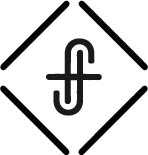 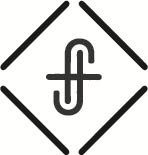 Welcome to the messiest place at my house. We all have mess in our lives. If you have got kids at home during this time, 
you are probably experiencing some messes of epic proportions. Some of 
you might agree with the sign …Sorry about the mess … but we live here.Do you have a place in your house that compared to everything else, it is kind of messy? A closet, a room, a junk drawer, the attic, your garage? Some of you have been taking on projects during this stay at home time and you have made a mess. Creative people do not have messes … they have ideas lying around -everywhere. We all have messiness in our lives and at times like this, in seasons where we are under stress, increased anxiety and worries … well let’s just say our messes are more visible and some of them more painful. Messes are a part of life and we all have them and we all make them.Mess - a disordered, untidy, offensive, or unpleasant state or conditionI know a mess when I see one because I am one!And me? I’m a mess. I’m nothing and have nothing: make
 something of me. You can do it; you’ve got what it takes - 
but God, don’t put it off.		Psalm 40:17 (The Message)Do not let your mess get in the way of God’s message.Life is messy. For some of us, that scares us to no end. We do not know 
what to say, what to do, how to engage, or how to help. People are messy; therefore, relationships will be messy. Don't be surprised
 by messiness. 			Tim KellerMesses scare us because we have no quick fixes for the deep wounds we
 and others face: depression, anxiety, eating disorders, broken relationships, miscarriage, loneliness, unemployment, deteriorating health, wayward children, death of a parent, disability, and the list literally goes on and on. Loving where you live is messy because life is messy.It just is. We do not live in a Norman Rockwall painting with tranquil, idyllic landscapes. But here is the thing - Messes actually bring us together, like a pandemic,
 a shared reality that we are living through, a shared humanity. The mess
 that plagues humanity is the mess that brought a Savior into the world. 
You might say … The mess that brings us together is the mess that brought God near.In the gospel story, His grace and love shine more beautifully than ever in the messiness of our lives. Paul writes in Romans 8:3 in the Message translation …God went for the jugular when he sent his own Son. He didn’t deal with the problem as something remote and unimportant. In his Son, Jesus, he personally took on the human condition, entered the disordered mess of struggling humanity in order to set it right once and for all.				Romans 8:3 (The Message)Your mess has the potential to bring you closer to God.For God did not send his Son into the world to condemn the world, but in order that the world might be saved through him. 			John 3:17Jesus invited messy people to follow Him while they were still messy.Woman caught in adulteryJesus stood up and said to her, “Woman, where are they? Has no one condemned you?” She said, “No one, Lord.” And Jesus said, “Neither do I condemn you; go, and from now on sin no more.” 				John 8:10–11She made a mess of things … but then she met the Messiah.Zacchaeus, the chief tax collector Behold, Lord, the half of my goods I give to the poor. And if I have defrauded anyone of anything, I restore it fourfold. 							Luke 19:8And Jesus said to him, “Today salvation has come to this house, since he also is a son of Abraham. For the Son of Man came to seek and to save the lost.” 			Luke 19:9–10He made a mess of things … but then he met the Messiah.Woman at the well Jesus said to her, “Everyone who drinks of this water will be thirsty again, but whoever drinks of the water that I will give him will never be thirsty again. The water that I will give him will become in him a spring of water welling up to eternal life.” John 4:13–14The woman answered him, “I have no husband.” Jesus said to her, “You are right in saying, ‘I have no husband’; for you have had five husbands, and the one you now have is not your husband. What you have said is true.” 			John 4:17–18The woman said to him, “I know that Messiah is coming (he who is called Christ). When he comes, he will tell us all things.” Jesus said
 to her, “I who speak to you am he.” 	John 4:25–26 Come, see a man who told me all that I ever did. Can this be 
the Christ?				John 4:29She made a mess of things … but then she met the Messiah.Thief hanging on the crossAnd he said, “Jesus, remember me when you come into your kingdom.” And he said to him, “Truly, I say to you, today you will
be with me in paradise.” 			Luke 23:42–43He made a mess of things … but then he met the Messiah.Here is what Jesus offers all these people … and here is what Jesus offers all 
of us who have messes that we must clean up.  Jesus offers Himself as the solution to our messes.“I am the light of the world. Whoever follows me will not walk in darkness, but will have the light of life.” 	John 8:12Our mess can become a redemptive moment in our lives where we see 
God restoring, forgiving, and making new.You cannot pray yourself out of a mess you have behaved your way into. You can follow your way out.In the end, your mess becomes your message.Once I was lost, but now I am found, was blind but now I see. I was living in greed, now generosity. Skeptical and now believing. Anger and now at peace. Apathetic not loving God and others.Everyone has a mess until they meet the Messiah and then your mess becomes your message.BLESS this mess!Begin with pray for your neighbors.Listen to their stories of life, pain, struggle.Enjoy food, conversation, and connection; share a meal.Serve them in real ways; come alongside them and invite them to help you. Share your messy life and your Messiah story.